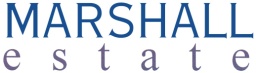 ПАСПОРТ ЗЕМЕЛЬНОГО УЧАСТКА2012 г.Карта земельного участка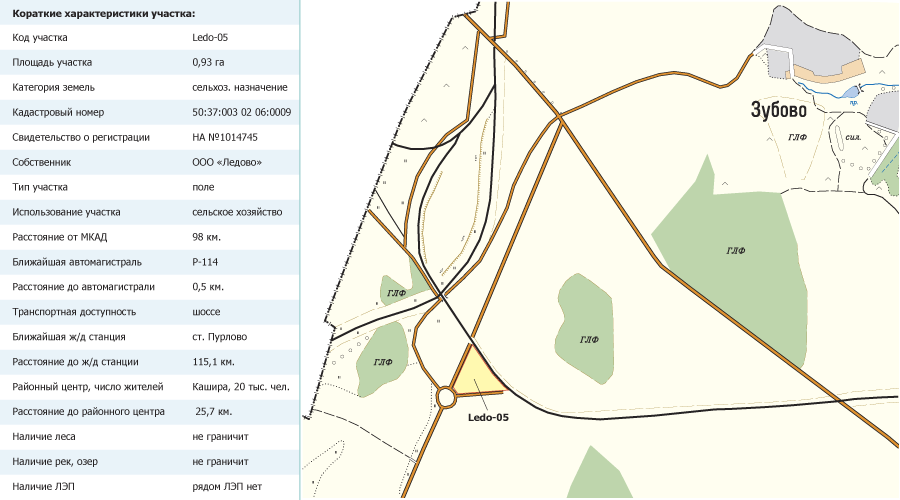 Аэрофотосъемка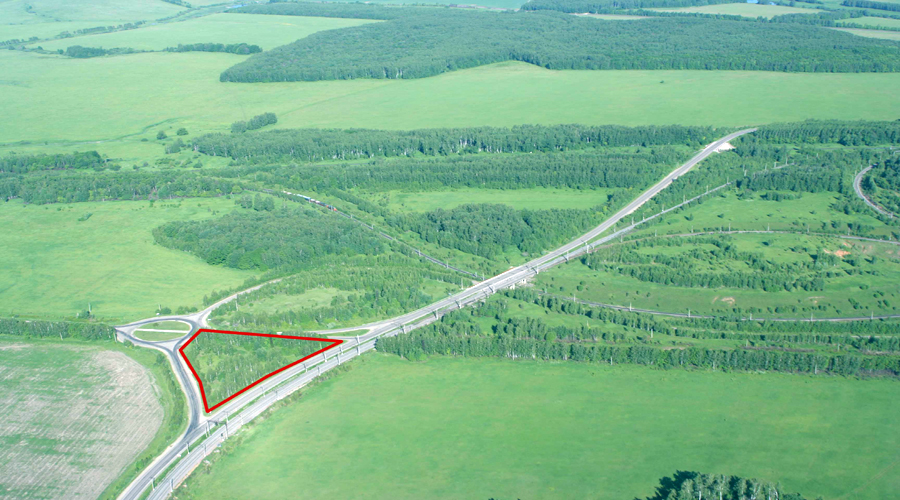 Основные параметры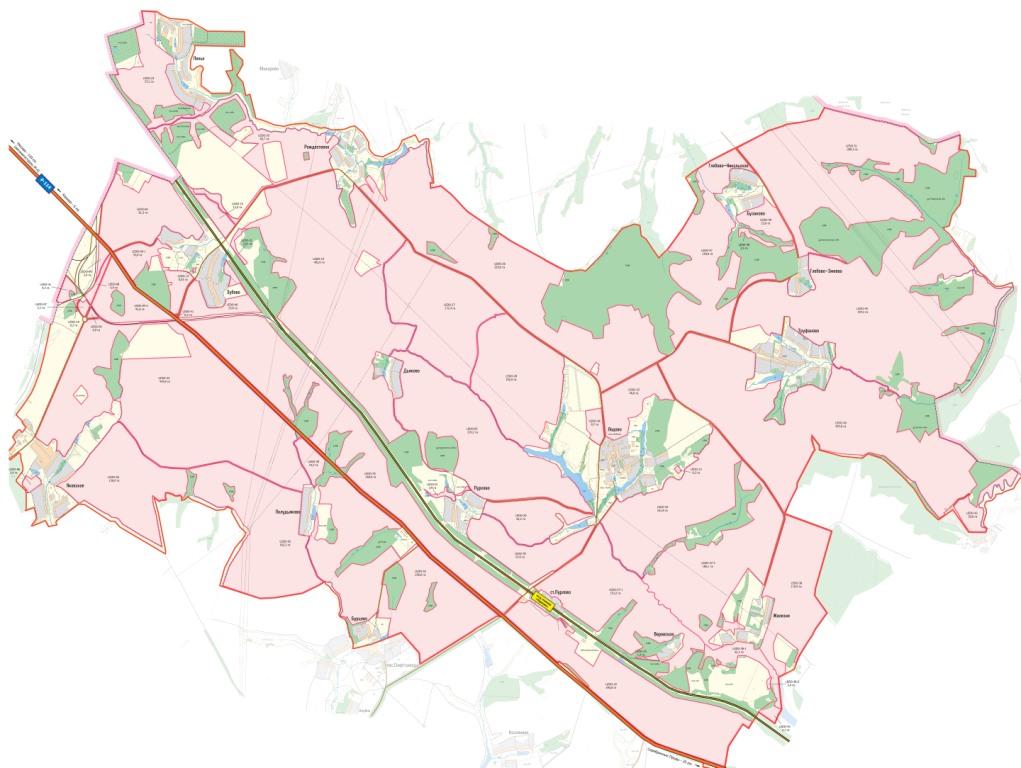 Код участкаLedo-05Адрес0Кадастровый номер50:37:003 02 06:0009Площадь участка0,933 гаКатегория земельсельхоз. назначенияВид разрешенного использованиядля сельхозпроизводстваСобственникООО "Ледово"Свидетельство о регистрацииHAN1014745Расстояние от МКАД107 кмТип участкаполеТранспортная доступностьучасток расположен в 0 км от трассы "Р114" и 3,5  км от трассы "М6" - в 1,5 км западнее деревни Зубово. Подъезд к участку -  асфальтированная  дорога.Описаниеучасток треугольной формы.  Рельеф ровный. Весь участок зарос порослью леса. НЕ  пригоден для с/х пр-ва и для девелопмента.Окружениес севера и востока с Р114, на юге с асф. дорогой, на западе сасф. дорогой.